projektas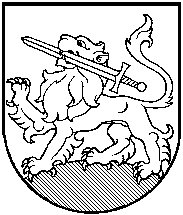 RIETAVO SAVIVALDYBĖS TARYBASPRENDIMASDĖL RIETAVO SAVIVALDYBĖS 2017 M. GRUODŽIO 21 D. SPRENDIMO NR. T1-216 „DĖL RIETAVO SAVIVALDYBĖS TIESIOGIAI STEBIMO TRUMPO GYDYMO KURSO PASLAUGŲ KABINETO (SAVIVALDYBĖS DOTS KABINETAS) ĮSTEIGIMO IR LAIKINŲJŲ DOTS PASLAUGŲ TEIKIMO“ PAPILDYMO 3 PUNKTU2018 m. sausio d.  Nr. T1-Rietavas	Vadovaudamasi Lietuvos Respublikos vietos savivaldos įstatymo 8 straipsnio 1 ir 5 dalimis, 18 straipsnio 1 dalimi, Sveikatos netolygumų mažinimo Lietuvoje 2014-2023 m. veiksmų plano, patvirtinto Lietuvos Respublikos sveikatos apsaugos ministro 2014 m. liepos 16 d. įsakymu Nr. V-815 „Dėl Sveikatos netolygumų mažinimo Lietuvoje 2014-2023 m. veiksmų plano patvirtinimo“, 2 priedu „Priklausomybės nuo alkoholio bei kitų psichoaktyviųjų medžiagų prevencijos, gydymo bei socialinės integracijos paslaugų prieinamumo didinimo krypties aprašas“, Rietavo savivaldybės taryba n u s p r e n d ž i a:              Papildyti Rietavo savivaldybės tarybos 2017 m. gruodžio 21 d. sprendimą Nr. T1-216 „Dėl Rietavo savivaldybės tiesiogiai stebimo trumpo gydymo kurso paslaugų kabineto (Savivaldybės DOTS kabinetas) įsteigimo ir laikinųjų DOTS paslaugų teikimo“ 3 punktu ir jį išdėstyti taip: „3. Įpareigoti viešąją įstaigą Rietavo pirminės sveikatos priežiūros centrą įsteigti priklausomybės nuo opioidų  pakaitinio gydymo kabinetą ir organizuoti šio kabineto veiklą teisės aktų nustatyta tvarka.“Sprendimas gali būti skundžiamas Lietuvos Respublikos administracinių bylų teisenos įstatymo nustatyta tvarka Regionų apygardos administracinio teismo Klaipėdos rūmams (Galinio Pylimo g. 9, Klaipėda) per vieną mėnesį nuo šio sprendimo priėmimo dienos.Savivaldybės meras								RIETAVO SAVIVALDYBĖS ADMINISTARCIJOS SVEIKATOS, SOCIALINĖS PARAMOS IR RŪPYBOS SKYRIUSAIŠKINAMASIS RAŠTAS PRIE SPRENDIMO „DĖL RIETAVO SAVIVALDYBĖS 2017 M. GRUODŽIO 21 D. SPRENDIMO NR. T1-216 „DĖL RIETAVO SAVIVALDYBĖS TIESIOGIAI STEBIMO TRUMPO GYDYMO KURSO PASLAUGŲ KABINETO (SAVIVALDYBĖS DOTS KABINETAS) ĮSTEIGIMO IR LAIKINŲJŲ DOTS PASLAUGŲ TEIKIMO“ PAPILDYMO 3 PUNKTU“ PROJEKTO2018-01-12Rietavas1. Sprendimo projekto esmė. Sveikatos netolygumų mažinimo Lietuvoje 2014-2023 m. veiksmų plano, patvirtinto Lietuvos Respublikos sveikatos apsaugos ministro 2014 m. liepos 16 d. įsakymu Nr. V-815 „Dėl sveikatos netolygumų mažinimo Lietuvoje 2014-2023 veiksmų plano patvirtinimo“ 2 priede numatyta, padidinti ankstyvosios intervencijos, specializuoto priklausomybių gydymo, socialinės integracijos iR žemo slenksčio paslaugų prieinamumą ir kokybę suaugusiems ir vaikams.2. Kuo vadovaujantis parengtas sprendimo projektas. Lietuvos Respublikos vietos savivaldos įstatymo 8 straipsnio 1 ir 5 dalimis, 18 straipsnio 1 dalimi, Sveikatos netolygumų mažinimo Lietuvoje 2014-2023 m. veiksmų plano, patvirtinto Lietuvos Respublikos sveikatos apsaugos ministro 2014 m. liepos 16 d. įsakymu Nr. V-815 „Dėl Sveikatos netolygumų mažinimo Lietuvoje 2014-2023 m. veiksmų plano patvirtinimo“, 2 priedu „Priklausomybės nuo alkoholio bei kitų psichoaktyviųjų medžiagų prevencijos, gydymo bei socialinės integracijos paslaugų prieinamumo didinimo krypties aprašas“.3. Tikslai ir uždaviniai. Padidinti paslaugos prieinamumą psichoaktyvias medžiagas vartojantiems asmenims.4. Laukiami rezultatai.Bus įsteigtas priklausomybės nuo opioidų pakaitinio gydymo kabinetas.5. Kas inicijavo sprendimo  projekto rengimą.Savivaldybės administracijos Sveikatos, socialinės paramos ir rūpybos skyrius.6. Sprendimo projekto rengimo metu gauti specialistų vertinimai.Neigiamų specialistų vertinimų negauta.7. Galimos teigiamos ar neigiamos sprendimo priėmimo pasekmės.Neigiamų pasekmių nenumatyta.8. Lėšų poreikis sprendimo įgyvendinimui.Sprendimo įgyvendinimui reikės valstybės biudžeto ir savivaldybės biudžeto lėšų.9. Antikorupcinis vertinimas.Nereikalingas.Sveikatos, socialinės paramos ir rūpybos skyriaus vedėja			         Jolita Alseikienė			